Итоговый отчет о результатах анализа состояния и перспектив развития системы образования муниципального образования «Новодугинский район» Смоленской областиза 2019 год1.1. Вводная часть        Муниципальное образование «Новодугинский район» расположено на северо-востоке Смоленской области. Площадь территории района - 1922 кв. км. Численность населения на 1 января 2019 года составляет 8990 человек, динамика численности населения отрицательная.        В состав муниципального образования «Новодугинский район» Смоленской области входит 5 сельских поселений: Новодугинское сельское поселение (административный центр с. Новодугино); Высоковское сельское поселение (административный центр – с. Высокое); Днепровское сельское поселение (административный центр – с. Днепровское); Тесовское сельское поселение (административный центр – с. Тесово); Извековское сельское поседение (административный центр – д. Извеково)       Основные отрасли сельскохозяйственного производства района — растениеводство и животноводство.      Эффективное функционирование и развитие системы образования неразрывно связано с условиями социально-экономического развития района.     Образование в районе является приоритетным направлением развития и обеспечения качества жизни населения.Цели и задачи муниципальной системы образования:Цель: повышение доступности качественного образования, соответствующего требованиям инновационного развития в экономике района, региона и страны, запросам современного общества.Задачи:1.      Совершенствование условий по обеспечению доступного, качественного дошкольного образования  с учётом запросов населения.2.      Совершенствование муниципальной образовательной сети в целях обеспечения доступности и равных возможностей получения полноценного качественного образования каждому школьнику вне зависимости от  места жительства, состояния здоровья, социального, имущественного положения.3.      Повышение эффективности деятельности ОУ в воспитании  социально активной  и творчески развитой личности ребенка.4.      Обеспечение эффективности работы по профилактике безнадзорности и правонарушений  несовершеннолетних.5.      Совершенствование  системы здоровьесбережения для воспитанников и обучающихся ОУ, через вовлечение их в массовые  физкультурно - оздоровительные мероприятия.6.      Обеспечение реализации законодательства РФ в части социальной поддержки детей-сирот и детей, оставшихся без попечения родителей, защита прав и интересов несовершеннолетних граждан, в отношении которых установлена опека или попечительство.7.      Развитие семейных форм устройства детей-сирот и детей, оставшихся без попечения родителей.8.      Совершенствование работы по профилактике социального  сиротства.9. Совершенствование условий для усовершенствования кадрового потенциала системы образования.10. Обеспечение планомерной работы по поддержанию и улучшению антитеррористической, противопожарной защищенности охраны труда образовательных учреждений.         В целях устойчивого развития системы образования, обеспечения нового качества образования, являющегося необходимым условием конкурентоспособности и качества жизни муниципального образования, были разработаны муниципальная программа «Развитие образования  в муниципальном образовании «Новодугинский район» Смоленской области (Утверждена Постановлением  Администрации МО «Новодугинский район» Смоленской области 22.01.2014 №7с последующими редакциями).    Орган местного самоуправления, осуществляющий управление в сфере образования: отдел по образованию Администрации муниципального образования «Новодугинский район» Смоленской области. Адрес: 215240, Смоленская область, с. Новодугино, ул. Чкалова, д.37, т. 8 (48138) 2-17-56.1.2. Анализ состояния и перспектив развития системы образования муниципального образования «Новодугинский район» Смоленской области      Образовательная политика Новодугинского района учитывает все инновационные изменения, происходящие в образовании страны и региона. В системе образования района произошли позитивные изменения, как в структуре муниципальной сети, так и в содержании образования.      Система образования муниципального образования «Новодугинский район» Смоленской области  представлена 29  образовательными учреждениями: 3 средними школами, 9 основными школами,  1 начальной  школой - детским садам, 6 детскими садами, одним учреждением дополнительного образования: МКУ ДО «Новодугинский дом детского творчества».    Действующая сеть муниципальных образовательных учреждений на 01 сентября 2019 года позволила охватить:  дошкольным воспитанием и образованием – 214 детей, общим образованием – 689 человек, дополнительным воспитанием и образованием – 524 ребенка.  В районе на протяжении ряда лет существовала  тенденция к сокращению общего числа обучающихся общеобразовательных учреждений: 2012-2013 учебный год – 901 обучающийся; 2013-2014 учебный год – 866 обучающихся; 2014-2015 учебный год – 829, тем не менее, в 2015-2016 учебном году наметилась положительная динамика роста численности обучающихся -840 детей; в 2016 году  и в 2017 годах количество детей сокращается в среднем на 30 человек в год. По состоянию на 1 сентября 2019 года количество детей, посещающих общеобразовательные учреждения, расположенные на территории МО «Новодугинский район» Смоленской области составляет 689 детей. Уменьшение контингента учащихся произошло из-за оттока детей  в СОГБОУ   «Школа – интернат для одаренных детей «Феникс».1.2.1 Сведения о развитии дошкольного образования  В целях реализации права граждан на дошкольное образование в муниципальном образовании в 2019 году существовала следующая сеть образовательных учреждений, реализующих программу дошкольного образования: 6 – муниципальных детских садов,  1 – учреждение «начальная школа-детский сад».                                      По статистическим данным  в настоящее время на территории муниципального образования проживает 602 ребенка в возрасте от 0 до 7 лет. Из них  210 человек (35%) посещают образовательные учреждения, реализующие программы дошкольного образования, что соответствует показателям предыдущих лет.        Между тем в последние два года наметилась тенденция незначительного повышения количества детей в дошкольных образовательных учреждениях к концу года:Говоря о подходах к развитию дошкольного образования, отмечу, что именно в дошкольном детстве закладываются ценностные установки развития личности ребенка, основы его идентичности, отношения к миру, обществу, семье и самомсебе. 	  Ключевой задачей педагогических  коллективов  является  получение качественного образования воспитанниками ДОУ. Наша главная цель - создание условий для обеспечения доступности качественного дошкольного образования. При этом доступность характеризуется  возможностью выбора детского сада, а качество – возможностями и способностями ребенка к освоению программ на последующих уровнях образования.Общее количество мест в учреждениях, реализующих программы дошкольного образования,  295. Очередности в дошкольные образовательные учреждения нет. Несмотря на то, что доступность дошкольного образования в районе обеспечена социальными гарантиями:  родительская плата за присмотр и уход за детьми не взимается с родителей (законных представителей) детей следующих категорий: дети-инвалиды; дети-сироты и дети, оставшиеся без попечения родителей; дети с туберкулезной интоксикацией; родителям (законным представителям) выплачивается компенсация за дни фактического посещения ребенком организации дошкольного образования: на первого ребенка – в размере 20% среднего размера родительской платы; на второго ребенка – в размере 50% такой платы; на третьего и последующих детей – 70% такой платы. Основным сдерживающим фактором для увеличения числа воспитанников в детских садах является финансовое положение семей с детьми. В соответствии с ФГОС ДО во всех ДОУ  разработаны Основные образовательные программы и все необходимые нормативные документы.Требования к реализации программы включают требования к психолого-педагогическим, кадровым, материально-техническим,  финансовым условиям, к развивающей предметно-пространственной среде. Кадровые условия в основном соответствуют предъявляемым к ним требованиям. Коллективы ДОУ состоят из педагогов, имеющих достаточный педагогический опыт. Большая часть педагогического коллектива имеет педагогическое высшее и среднее  специальное образование – 68,8 %. Наиболее многочисленную группу составляют педагоги, имеющие стаж работы более 25 лет – 53,3 %; 23,3 % – со стажем от 10 до 20 лет; 6.6 % – от 20 до 25 лет; 17% – до 5 лет.   Первую квалификационную категорию имеют 62,4 % педагогов. Таким образом, профессиональный уровень педагогов достаточно высокий; педагоги стремятся к повышению своей квалификации через различные формы, как на областном уровне, так и на уровне ДОУ.Повышению квалификации руководящих и педагогических работников ДОУ способствуют семинары и методические объединения.Во всех дошкольных образовательных учреждениях разработаны и утверждены в установленном законом порядке Уставы, соответствующие Федеральному закону от 29 декабря 2012 года 273-ФЗ  «Об образовании в Российской Федерации» разработана необходимая локальная нормативная база. В соответствии со статьей 29 Федерального закона «Об образовании в Российской Федерации» всеми МКДОУ обеспечивается информационная открытость образовательного учреждения, в том числе на официальных сайтах в сети «Интернет». Основные образовательные программы детских садов в основном соответствуют предъявляемым требованиям, направлены на формирование общей культуры, развитие физических, интеллектуальных качеств, формирование предпосылок учебной деятельности, сохранение и укрепление здоровья дошкольников. Обеспечению качества образования в ДОУ  способствуют не только реализация основного содержания, но и дополнительное образование.Дополнительное  образование предоставляется только в МКДОУ «Новодугинский детский сад», дополнительным образованием охвачено 14 обучающихся, что составляет 26% от общего числа воспитанников учреждения в возрасте от 3-х до 7лет (7% от общего числа воспитанников в реализующих программу дошкольного образования муниципальных казенных образовательных учреждениях МО «Новодугинский район»). Немаловажным фактором повышения качества образования в дошкольных учреждениях является сотрудничество с родителями, организуемое в различных формах: проводятся спортивные праздники с участием родителей, совместные дела с участием родителей, детей и педагогов и других  формах  взаимодействия. В целях оказания методической, психолого-педагогической, диагностической и консультативной помощи родителям, обеспечивающим получение детьми дошкольного образования в форме семейного образования, на базе муниципального казенного дошкольного образовательного учреждения «Новодугинский детский сад» создан консультационный пункт по работе с семьями, дети которых не посещают муниципальные дошкольные образовательные учреждения. Отделом по образованию разработано и утверждено Положение о консультационном пункте. Информация о работе консультационного пункта размещена на официальном сайте МКДОУ «Новодугинский детский сад». В течение 2019 учебного года услугами консультационного центра воспользовалась 21 семья с детьми-дошкольниками.Для обеспечения образовательного процесса дошкольные учреждения располагают достаточным количеством методической, детской литературы, дидактических материалов и пособий. Предметно-развивающая среда в группах обновляется и пополняется, соответствует принципам её построения. Создаются условия для развития игровой деятельности, организации двигательной активности. Учитываются возрастные особенности детей. По-прежнему основные трудности на данном этапе  реализации ФГОС ДО возникают у руководителей и педагогических работников ДОУ при разработке основной образовательной программы, рабочих программ педагогов, организации развивающей предметно-пространственной среды.Несмотря на то, что во всех дошкольных учреждениях в основном имеется методическая, детская литература, дидактические материалы и пособия и  созданы условия для развития игровой деятельности, организации двигательной активности, всем детским садам предстоит серьезная работа по улучшению  материально-технических условий, создание предметно-пространственной среды, пополнение и обновление базы учебных пособий и дидактических материалов. Все это необходимые условия успешного  введения ФГОС ДО и повышения качества дошкольного образования.1.2.2. Сведения о развитии начального общего, основного общего и среднего общего образованияОценка качества общего образованияС 2011-2012 учебного  года во всех общеобразовательных учреждениях введен федеральный государственный образовательный стандарт. В 2017-2018 учебном году все 1,2,3,4,5.6,7,8,9,10  классы и 11 класс МКОУ «Новодугинская СШ» обучались  по новым федеральным государственным образовательным стандартам, что составляет   97,2% от общего количества обучающихся.Учитывая то, что одним из оснований новых ФГОС является духовно-нравственное воспитание, область вступила в федеральный эксперимент по реализации проекта по апробации комплекса учебного курса «Основы религиозных культур и светской этики». В  2018-2019 учебном году изучают модуль -71 обучающийся 4-х классов.Модернизация системы педагогического образования обязывает по-новому подойти к повышению квалификации педагогических кадров, в котором главенствующее положение занимают идеи непрерывного образования и компетентностного подхода.  Одним из важных элементов перехода на ФГОС является кадровый потенциал. В этом году в образовательных учреждениях района работало 119 педагогов.По состоянию на 1.10.2019 года все педагоги образовательных организаций  прошли курсы повышения квалификации (очно или дистанционно).В настоящее время на федеральном уровне огромное внимание уделяется школьным сайтам. Они есть у всех наших образовательных учреждений. Они постоянно обновляются.О целенаправленном решении комплекса задач по обеспечению повышения качества услуг, предоставляемых общеобразовательными учреждениями района, свидетельствуют показатели, по которым наблюдается положительная динамика, либо на уровне сохраняются достигнутые положительные тенденции в развитии системы общего образования Новодугинского района (повышение качества знаний  ОГЭ по русскому языку, математике,  стабильный процент обученности по русскому языку, уменьшение количества второгодников, повышении обученности учебным предметам). Недостаточно ведется работа по организации профильного обучения учащихся старших классов.  Сельские средние школы, имеющие в параллели один класс и малую наполняемость, испытывают в связи с этим объективные трудности при выборе профиля. Они, как правило, выбирают универсальную направленность, которая не всегда удовлетворяет потребность каждого обучающегося. Выход – шире использовать предоставляемые новым законом возможности по использованию сетевого взаимодействия, электронных учебников и дистанционного обучения, что у нас не используется. А так же целесообразно переходить на индивидуальные траектории обучения. Результатом многолетней работы всего педагогического состава является государственная итоговая аттестация.  Может проходить в форме ОГЭ (9 класс) и в форме ЕГЭ (11 класс).В 2018-2019  учебном году в 9-ых классах обучалось 70 человек, сдавало экзамен 69. Все были допущены  к итоговой аттестации. Еще одно новшество - итоговое устное собеседование по русскому языку, успешная сдача которого является допуском к сдаче экзаменов. В 2019 году Смоленская область  участвовала в данном мероприятии в тестовом  режиме. Анализ ОГЭ запять  летСамыми массовыми, по- прежнему, являются такие предметы как география (56% от общего количества), биология (52% от общего количества) и обществознание (88% от общего количества). Самым приятным является то, что нет пересдач. Уровень успеваемости по школам муниципального района в 2018-2019 учебном году составил 99%, что определяет выполнение государственных образовательных стандартов в общеобразовательных организациях района. За последние три года происходит снижение числа  неуспевающих обучающихся с 10 до 7 человек За последние годы образовательные учреждения района показывают стабильно средний уровень качественной успеваемости учащихся. По итогам 2018-2019 учебного года 238  учащихся, закончили учебный год на «4» и «5» (34%). Пять общеобразовательных учреждений района (42%) показывают уровень качественной успеваемости выше районного показателя или приближенный к нему, из них три школы имеют положительную динамику уровня качественной успеваемости за три последних учебных года. 43 школьника (6%) закончили 2018-2019 учебный год на отлично (выше  уровня прошлого учебного года). В 2018-2019 учебном году особое внимание  уделялось ГИАУспешно прошли государственную итоговую аттестацию в основной период и получили документ об образовании 75 выпускников основной школы и 25 выпускников средней школы.. Анализ результатов  ЕГЭ за 2018 – 2019 учебный годВ 2018-2019 учебном году в образовательных учреждениях муниципального образования «Новодугинский район» Смоленской области обучалось 23 одиннадцатиклассников: в МКОУ «Новодугинская СШ» - 19 выпускников; в МКОУ «Днепровская СШ» - 2 выпускника, в МКОУ «Высоковская СШ» - 2 выпускника. Число выпускников 11 классов снизилось по сравнению с предыдущим учебным годом на 23%  и данная тенденция сохраняется (2016-2017 учебный год – 25 выпускников, 2017-2018 год – 30 выпускников, 2018-2019 год – 23 выпускника). Количество выпускников в муниципальном образовании за 3 последних годаВ районе функционировал 1 пункт проведения ЕГЭ, который располагался на базе МКОУ «Новодугинская СШ». В этом году в пункте использовалась технология печати контрольно-измерительных материалов экзаменационных работ в аудиториях,  а также впервые проводилось сканирование экзаменационных материалов в штабе ППЭ.	 Для получения аттестата ребята сдавали два обязательных предмета — русский язык и математику (базового или профильного  уровня).  Другие учебные предметы они выбирали на добровольной основе для поступления в образовательные организации высшего образования. Самыми массовыми экзаменами  по выбору были обществознание (16 человек), физика (5 человек) и биология (5 человек)Массовые предметы по сдаче ЕГЭСредний балл по русскому языку по району в сравнении с 2017-2018 учебным  годом снизился  на 1,4 балла и в среднем составил 67,8 балла. Всего этот предмет сдавали 23 человека. Самый высокий результат, а именно 94 балла, который набрала выпускница МКОУ «Новодугинская СШ».  Еще 4 человека сдали экзамен от 80 до 92 баллов.В этом году выпускники могли сделать выбор при сдаче экзамена по математике: базовый уровень или профильный уровень. Математику (базовую) сдавали 7 человек. Их средний результат – 3,7 балла. Математику профильного уровня сдавали 16 выпускников общеобразовательных организаций. Средний балл – 57. Минимальный порог – 27 баллов преодолели все экзаменуемые. 
     Обществознание сдавали 16 человек, средний балл в этом году 51, что на 8,2  балла  ниже по сравнению с прошлым годом. Физику сдавали 5 человека, набрав средний балл по району – 50,4. Биологию сдавали 5 человек. Минимальный порог 36 баллов. Его преодолели все выпускники. Средний балл по району 41,6. Историю в этом году сдавали 1 человек. Минимальный порог (32 балла ) выпускник преодолел. ЕГЭ по информатике и ИКТ сдавал 1 выпускник. Средний балл – 61 балл. По сравнению с прошлым годом результаты по ЕГЭ значительно снизились. В этом году снизились результаты по обществознанию (5 выпускников не набрали минимум баллов), по биологии (2 выпускника не перешли минимальный порог по баллам).В этом году все выпускники получили аттестат о среднем общем образовании. Одним из приоритетных направлений развития муниципальной системы образования является обеспечение общедоступности и качества образования. По сравнению с прошлым годом показатель качества усвоения основных общеобразовательных программ осталось на уровне 2017-2018 уч. года, число «хорошистов» осталось на уровне прошлого года.  Количество второгодников уменьшилось  на 0,2%.Практически все школы района оборудованы компьютерной и мультимедийной техникой, учебным оборудованием. К сожалению, техника и программное обеспечение имеют особенность устаревать и поэтому требуются дополнительные вложения для их обновления.    Имея доступ к широкополосным каналам сети Интернет и официальные сайты, все общеобразовательные учреждения района включены в единую информационную систему региональной системы образования, участвуют в электронном мониторинге деятельности образовательных учреждений, в мероприятиях в дистанционном формате (тематические уроки, родительские собрания, видеоконференции, олимпиады и конкурсы).     В районе успешно введена информационные системы «Электронный журнал» и «электронный дневник».Школы района в образовательной деятельности активно используют ресурсы федеральных и региональных порталов и сайтов          В образовательных учреждениях обучалось  9 детей инвалидов:3 человека - заболевание опорно-двигательного аппарата (МКОУ «Новодугинская СШ», МКОУ «Бурцевская НШДС»);2 человека – заболевания сердечно - сосудистой системы (МКОУ «Новодугинская СШ», 1 из которых обучается на дому). 1 человек – с внешними физическими недостатками (МКОУ «Рябинковская ОШ»);3 человека – заболевание щитовидной железы (МКОУ «Новодугинская СШ», МКОУ «Торбеевская ОШ», МКОУ «Рябинковская ОШ»).Эти дети  обучаются в массовой школе на ровне с другими детьми.  Совершенствуется система коррекционно-развивающего обучения для детей с проблемами здоровья и развитияОрганизация работы с одарёнными детьмиВ целях создания условий для выявления и поддержки одаренных детей в области образования прошел ежегодный конкурс Администрации муниципального образования «Новодугинский район» Смоленской области на соискание премии им Ю. А. Гагарина. В 2019 году 2 учащихся (9 и 11 класс) получили эту премию.Всероссийская предметная олимпиада школьников проходила в три этапа: школьный, муниципальный и региональный. В олимпиаде приняли участие учащиеся основных  и средних  школ.Формированию положительного опыта у обучающихся в осуществлении исследовательской деятельности способствует проведение ежегодных научно-краеведческой, исследовательской  конференций. В этом году отмечается уменьшение количества участников муниципального этапа научно- исследовательской конференции, но повысилось качество представленных работ.      В   соответствии с распоряжением  Администрации муниципального образования «Новодугинский район» Смоленской области МКУ ДО «Новодугинская ДЮСШ»    изменила свою  подведомственность и стала относиться к отделу по культуре и спорту Администрации муниципального образования «Новодугинский район» Смоленской области.     Физкультурно-оздоровительная работаФизкультурно – оздоровительная работа в образовательных организациях в 2018-2019 учебном году строилась на основании планов организации спортивно-массовой работы на 2018-2019 учебный год. Планы календаря спортивно-массовых мероприятий утверждены приказами  директоров школы. Физическое воспитание учащихся является неотъемлемой частью всей учебно-воспитательной работы школы и занимает важное место в подготовке учащихся к жизни, к общественно полезному труду. Система физического воспитания в школе объединяет классно - урочные, внеклассные формы занятий физическими упражнениями и спортом и физкультурные мероприятия в режиме школьного дня. Установка на всестороннее развитие личности предполагает овладение школьниками основами физической культуры, слагаемыми которой являются: крепкое здоровье, хорошее физическое развитие, оптимальный уровень двигательных способностей, знания в области физической культуры, мотивы и освоенные способы (умения) осуществлять физкультурно – оздоровительную и спортивную деятельность. Основные направления работы:-Укрепление и сохранение здоровья;-Формирование здорового образа жизни;- Привлечение школьников к систематическим занятиям по своим интересам; -- Расширение знаний и двигательных умений, приобретенных на уроках;- Пропаганда физической культуры и спорта, здорового образа жизни;-Участие педагогического коллектива школы в формировании привычек детей.Спортивно - оздоровительная работа в образовательных учреждениях направлена на активную физкультурно-оздоровительную и спортивно-массовую деятельность учеников. Чтобы достичь положительных результатов, необходим комплексный подход в системе физического воспитания.Физкультурно - оздоровительная работа в школе включает в себя следующие виды деятельности:- пропаганду здорового образа жизни через урочную, внеклассную досуговую, воспитательно-образовательную деятельность, организацию спортивно-массовой работы в школе;- мониторинг состояния физического развития учащихся школы;- внеклассную и внеурочную деятельность.В систему организации физкультурно-оздоровительной работы школы входят:- уроки физической культуры;- работа школьных спортивных секций;- организация внеурочной деятельности - спортивно-массовые мероприятия различного уровня;- секции МКУ «Новодугинский ДДТ» работающее на базе школ МКОУ «Днепровская СШ», МКОУ «Высоковская СШ».    Данные творческих объединения включают в себя: подвижные игры, спортивные, настольные, интеллектуальные, дидактические, логические, настольно-печатные, общеразвивающие игры и упражнения, игры для развития экологической культуры, игры головоломки, изучение Правил дорожного движения и основ безопасного управления транспортным средством.Обучающиеся физкультурно-оздоровительного направления принимали участие в районных и областных конкурсах и акциях:Районные соревнования по шахматам;Областной конкурс «Безопасное колесо»;Областной конкурс «Безопасная дорога домой»;Всероссийский интернет-акция «Безопасность на дорогах».В целях распространения и пропаганды здорового образа жизни классными руководителями в течение 2018-2019 учебного года проведены классные часы на темы: «Здоровым быть здорово», «Берегите здоровье с молоду», «Будь здоров», «Искусство быть здоровым», «Я выбираю спорт, как альтернатива вредным привычкам», «Здоровый образ жизни – залог долголетия», «Забочусь о своем здоровье», «ВИЧ и нравственность», «Режим дня», «Основы правильного питания»; Акция-флешмоб «Здоровое поколение», подвижные перемены «Мы здоровые ребята»Особое внимание уделяется профилактике школьного травматизма. В процессе учебного года проводятся плановые и внеплановые инструктажи по технике безопасности при занятии физической культурой. Вся информация об организации физкультурно-оздоровительной работы в школах размещена на информационных стендах.Таким образом, организация физкультурно-оздоровительной работы образования организации, расположена на территории муниципального образования «Новодугинский район» Смоленской области позволила охватить 779 человек (некоторые учащиеся занимаются в двух и более секциях).                                               ОЗДОРОВЛЕНИЕ   В 2019 году в период летних каникул  на территории муниципального образования  функционировало 2 лагеря с дневным пребыванием  на базе общеобразовательных учреждений.  Работа лагерей осуществлялась в 1 (июнь) и 3 (август) смены:1) МКОУ «Новодугинская СШ» - 49 и 22 чел   (всего  71 чел.);2) МКОУ «Днепровская СШ» - 40  и 22 чел. (всего 62 чел)В общей сложности – 133 человека за период летних каникул.При подготовке к работе были  проведены следующие мероприятия:- разработан и утвержден районный план основных мероприятий по организации отдыха детей, проживающих на территории муниципального образования «Новодугинский район» Смоленской области на 2019 год;- разработаны  планы воспитательной работы на период отдыха учащихся, которые включают вопросы патриотического воспитания, физвоспитания и закаливания, гигиенического воспитания школьников, профилактику табакокурения, наркомании, пропаганду здорового образа жизни среди подростков. При формировании списков детей, желающих  посещать летние оздоровительные площадки, в первую очередь опрашивали детей, состоящих на различного вида профилактических учетах, а также детей из семей, состоящих на ведомственных учетах;-разработан типовой рацион питания (примерное меню) для детских оздоровительных учреждений. - заключены договора на дератизацию (договор №138 от 01.01.2019 г.) Договор заключен  между отделом по образованию АМО «Новодугинский район» Смоленской области  и ФГУП «Смоленский областной центр дезинфекции Госсанэпиднадзора в Смоленской области; -заключены договора на акарицидную обработку (договор № 20 №21 от 15.03.2019 г.) Договор заключен между общеобразовательными учреждениями и ФГУП «Смоленский областной центр дезинфекции Госсанэпиднадзора в Смоленской области» . 24 мая была обработана территория МКОУ «Днепровская СШ», 30 мая обработана территория МКОУ «Новодугинская СШ» ;-проведена гигиеническая аттестация. Всего на площадке работало 18 работников образовательных организаций, у 10 обучение заканчивается в 2020 году), 8  обучено в 2019 году.-заключены договора на поставку продуктов питания с организациями ООО «Резон», ИП «Василенко», Новодугинское РАЙПО- заключены договора на профилактическое лабораторное обследование на носительство возбудителей кишечных инфекций бактериальной и вирусной этиологии и сданы анализы.   В Управлении Роспотребнадзора  Смоленской области своевременно получены  санитарно-эпидемиологические заключения  и учреждения  внесены в реестр организаций отдыха.Об организации и проведении профильных смен в период летних каникул1. 13-16 июня военно-патриотические сборы  « Наследники победы»  с.Угра - 4 человека3. 15-28 июня смена «Патриот» Смоленский район- 5 человек3.  21 июля – 3 августа  смена «Наследники Победы» Дорогобужский район – 5 человек4.  18-31 июля  смена «Архитектура талантов» - 4 человека5.  1-14 августа смена «Академия РДШ»  - Смоленский район – 2 человека6.  2-15 августа смена  «Волонтеры Смоленщины» - 3 человека7.  17- 31 августа  смена «Сокол 2019»  Смоленский район- 4 человекаВ период летних каникул  в профильных сменах приняло участие 27 человек.С 9 по14 сентября  3 ученика приняли участие в Межнациональных патриотических сборах «Кривичи»1.2.3. Дополнительное образованиеВ 2019 учебном году дополнительным образованием охвачено 512 детей и подростков (220 обучающихся  – в МКУ ДО «Новодугинский дом детского творчества»).     В 018-2019  учебном году работает 16  творческих объединений (14 объединений – на базе образовательных учреждений): технического творчества; художественного творчества; туристско-краеведческое; физкультурно-спортивное;  эколого-биологическое; социально-педагогического .   Сокращение количества творческих объединений связано с оптимизацией  и снижением финансирования.     Что касается кадрового потенциала, то в   доме детского творчества   трудятся   26 педагогов дополнительного образования: 3 основных педагога, 23 – совместителя,  4 педагога работают на базе ДДТ,  на базе образовательных учреждений района - 22 педагога. Из педагогических работников ДДТ  50 % педагогов имеют первую категорию; 27% – высшую. 88,5 % педагогов имеют стаж педагогической работы более 10 лет.Основная цель воспитательной работы в доме детского творчества эффективное  содействие развитию ребенка и проявлению им своих личностных качеств, формированию его индивидуальности, способности к творческой реализации своих возможностей.В Доме детского творчества через работу творческих объединений, проведение районных мероприятий и мероприятий в ДДТ реализуются следующие воспитательные программы:1. Программа развития  личности обучающегося «Сотвори себя сам» (2012-2018г), 2. «Пропаганда здорового образа жизни как профилактика наркомании, курения, алкоголизма и употребление психоактивных веществ». 3.  Программа «Одарённые дети». 4. Программа «Каникулы»Ведётся туристско-краеведческая работа.     Среди обучающихся творческих объединений в течение всего периода  проводились разнообразные мероприятия: спортивные игры, игры-путешествия,  развлекательно-игровые программы, познавательно-развлекательные мероприятия, викторины,   театрализованные представления.     Обучающиеся под руководством педагогов выполняли исследовательские работы, готовили   презентации  и слайд-шоу. За 2018 года было проведено 13 районных мероприятий с общим числом участников  338.В районных мероприятиях активно участвуют все средние школы (100% участия). Хорошая активность участия у МКОУ «Рябинковская ОШ», МКОУ «Хвощеватовская ОШ», МКОУ «Селищенская ОШ», МКОУ «Тёсовская ОШ», МКОУ «Липецкая ОШ», МКОУ «Торбеевская ОШ», МКОУ ДОД «Новодугинский дом детского творчества». 1.3 Выводы  и перспективы развитияПредставленный анализ состояния системы образования в муниципальном 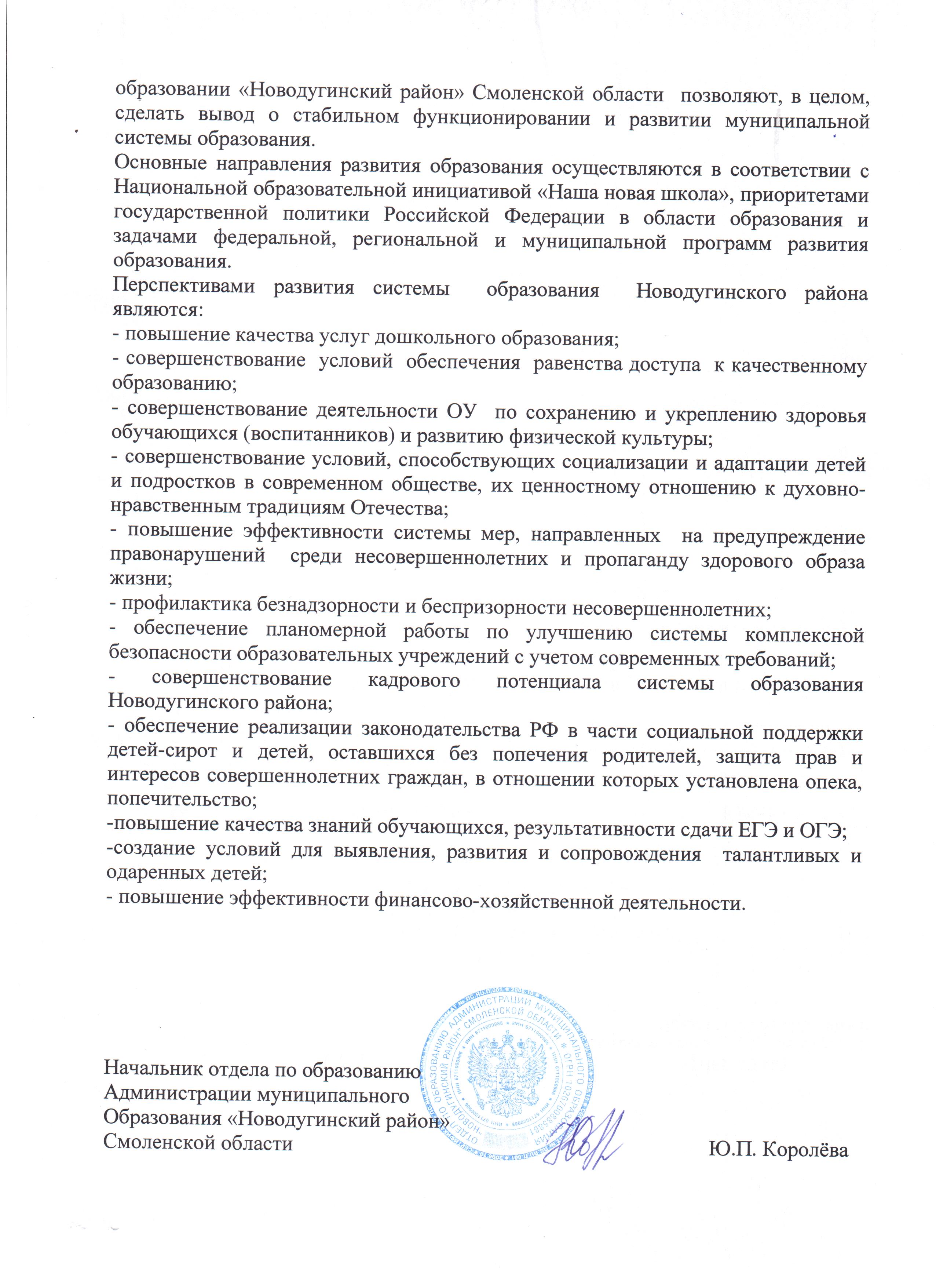 Годы 2013г. 2014г. 2015г....2019 г.Количество детей221198194211224200210ОГЭ, 2013- (78 чел.)ОГЭ, 2014-. (71 ч.)ОГЭ, 2015-2016г.(91 чел.)ОГЭ. 2016-2017(85 чел.)ОГЭ, 2018-. (75 чел.)РУССКИЙ ЯЗЫК «5» - 5 – 6,5%«4» - 19 – 24%«3» - 49 – 63%«2» – 5 – 6,5%РУССКИЙ ЯЗЫК«5» - 24 - 34%«4» - 29 - 41%«3» - 18 - 25%          «2» ------------- РУССКИЙ ЯЗЫК«5» - 42 – 46%«4» - 39 - 43%«3» - 10 - 11%             «2» -------------РУССКИЙ ЯЗЫК«5» - 42 – 46%«4» - 39 - 43%«3» - 10 - 11%             «2» -------------РУССКИЙ ЯЗЫК       «5» - 26 – 35%        «4» - 32 –42%        «3» - 17 –23%         «2»  ----------МАТЕМАТИКА «5» - 19 – 24%«4» - 38 – 49%«3» - 21 – 27%              «2» -------------  МАТЕМАТИКА          «5» - 9 - 13%«4» - 18 - 25%«3» - 42 - 59%          «2» -  2 -   3%МАТЕМАТИКА«5» - 10 - 11%«4» - 38- 42%  «3» - 39 - 43%           «2» - 4 –   4%МАТЕМАТИКА«5» - 42 – 46%«4» - 39 - 43%«3» - 10 - 11%   «2» -------------МАТЕМАТИКА«5» -12 - 1 6%«4» - 34 – 45%«3» - 29 – 39%«2» - --------------Учебный годКоличество выпускников2016-2017252017-2018302018-201923Учебный годРЯМАТ(б)МАТ(пр)ОБЩФИЗИСТБИОЛИТ2016-2017 2517141996222017-20183030222352722018-201923716165152ПредметМинимальное количество баллов ЕГЭКол-во выпускниковСдавшихНе сдавшихСредний балл по району% успеваемости% качества знанийМатематика Базовая323703,710057,1Математика Профильная27161605710068,7Русский язык242323067,810078,3Обществознание42161655168,831,3История32110321000Химия36101900Информатика и ИКТ4011061100100Биология3653241,66020Физика3655050,410040Английский язык22110461000Литература3222043,51000Учебный годКоличество учащихсяКоличество отличниковКоличество хорошистовКоличество второгодниковКачество%2012-201386965(7,5%)296 (34%)10 (1,2%)41,5%2013-201483760 (7,1%)278 (33,2%)14 (1,4%)40,30%2014-201582959 (7,1%)268 (32,3%)8 (0,9%)39, 4%2015-2016 84157 (6,8%)278 (33,15)4(0,4%)40,0%2016-201779840 (5%)256 (32,1%)6 (0,78%)37,0%2017-201876047 (6,1%)247 (32,5%)10(1,3%)35,0%2018-201971143 (6,0%)208 (29,3%)8 (1,1%)35,0%